Absolute Gravity Observation at the National Measurement Institute18th June 2008Geoscience Australia
Record 2013/30Nicholas Dando, Ray Tracey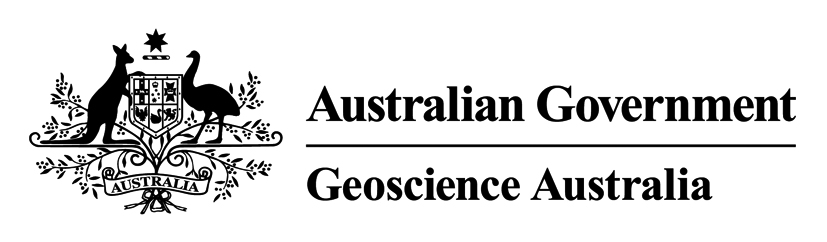 Department of Resources, Energy and TourismMinister for Resources and Energy: The Hon Gary Gray AO MP
Secretary: Mr Blair Comley, PSMGeoscience AustraliaChief Executive Officer: Dr Chris Pigram
This paper is published with the permission of the CEO, Geoscience Australia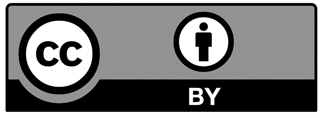 © Commonwealth of Australia (Geoscience Australia) 2013With the exception of the Commonwealth Coat of Arms and where otherwise noted, all material in this publication is provided under a Creative Commons Attribution 3.0 Australia Licence. (http://www.creativecommons.org/licenses/by/3.0/au/deed.en)Geoscience Australia has tried to make the information in this product as accurate as possible. However, it does not guarantee that the information is totally accurate or complete. Therefore, you should not solely rely on this information when making a commercial decision.Geoscience Australia is committed to providing web accessible content wherever possible. If you are having difficulties with accessing this document please contact clientservices@ga.gov.au.ISSN 2201-702X (PDF)ISBN 978-1-922201-63-8 (PDF)GeoCat 76733Bibliographic reference: Dando, N. & Tracey, R., 2013. Absolute gravity observation at the National Measurement Institute, 18th June 2008. Record 2013/30. Geoscience Australia: Canberra.ContentsAbbreviations	11 Introduction	21.1 Measurand	21.2 Measurand Traceability	21.3 Measurand Uncertainty	31.4 Methodology	31.5 Site description	32 Results	43 References	5Appendix A	6Appendix B	11Appendix C	13AbbreviationsANU	Australian National University, Canberra, AustraliaAuScope	AuScope is a not for profit company funded by the National Collaborative Research Infrastructure Strategy capability 5.13 “Structure and evolution of the Australian continent”.FG5 237	AuScope purchased, Micro-g Lacoste ballistic absolute gravimeter S/N 237.GA	Geoscience Australia, Canberra, AustraliaNMI	National Measurement Institute, Lindfield, Sydney, Australia.RSES	Research School of Earth Sciences, Australian National University1 Gal	= 1x10-2 m/s21 hPa	= 100 PaIntroductionAn absolute gravity measurement was requested by National Measurement Institute (NMI) in the barometry laboratory (room C269) on the existing gravity bench mark “200498.9905”. Nicholas Dando from GA and Herb McQueen from RSES ANU performed the observation with FG5 237 over a 24hr period beginning 18th June 2008 00:56 UTC.MeasurandMean free fall acceleration corrected for geophysical variations over the observation period to determine gravitational acceleration (in m/s2) at a reference height. The value of gravitational acceleration, g, includes the contribution of centrifugal force from the Earth’s rotation. For future reference and comparison purposes, the observed value was transferred vertically to a physical mark from a measurement height of 1.277m to 0.0m above the benchmark using a measured gravity gradient. An incorporated instrument device called the ‘superspring’ is used to mechanically isolate/filter the observations from ground accelerations e.g. micro-seismic noise and any other high frequency (greater than 1Hz) vibration sources in the floor. A small correction has been applied to estimate the instrument self attraction and laser beam diffraction of the FG5 model gravimeter, which alters the in-situ gravitational acceleration (Francis et al, 2012).Geophysical corrections:Modelled Earth tides and ocean tide loading using the TPXO7.2 tidal model to produce a zero tide system (IERS conventions, 2010).An inverse barometer correction is applied to remove variations in local atmospheric density using an admittance factor of -3.0 x10-9 m/s2/hPa (Micro-g Lacoste , 2009)IERS Polar motion effects (variations of centrifugal force due to pole wandering) are estimated using IERS Bulletin A polar motion determinations (IERS conventions, 2010).The corrections applied for Earth tides, ocean loading, inverse barometer and polar motion must be added back to the stated gravity value if it is intended to be used outside the stated observation period. Particularly for the Earth tides, as this effect can be over an order of magnitude larger than the stated uncertainty of the measurement if an instantaneous (less than a daily average) gravitational acceleration value is required, see Appendix B. Measurand TraceabilityThe FG5 ballistic absolute gravimeter uses physical standards of length and time realised through a Helium Iodine stabilised laser and a GPS constrained rubidium clock frequency to measure time distance pairs. Gravimeter operation procedures are confirmed via participation of the instrument and its operators in an organised intercomparison of absolute gravimeters. FG5 237 with operators Nicholas Dando and Ray Tracey participated in the European Comparison of Absolute Gravimeter’s (ECAG) 2011, (Francis et al, 2013).Measurand UncertaintyThe proprietary Micro-g Lacoste software, g8 (Micro-g Lacoste, 2009), calculates the gravitational acceleration value and uncertainty, however an expanded measurement uncertainty will be adopted from the unified FG5 model from the ECAG 2011 intercomparison (Francis et al, 2013). The expanded uncertainty associated with the measurement results is calculated in accordance with the principles in Guide to the expression of uncertainty in measurement (BIPM, 1995). A confidence interval of approximately 95%, a coverage factor k= 2 (BIPM, 1995), is used. A list of uncertainty components used for estimation of the expanded uncertainty is presented in Appendix C.Long term local geophysical (type B) uncertainties outside the observation period are difficult to estimate without frequent gravity measurements. For the Lindfield NMI site an estimate of 5 µGal has been adopted. This site uncertainty estimate is from experience with other frequently measured sites around Australia and has potential contributions from:Foundation and structural movements.Groundwater variations consisting of soil moisture changes and/or water table movements.Mass changes near the measurement site. e.g. Earthworks, large volume fluid movements.The other significant source of uncertainty (type A) with this measurement is the vertical gravity transfer down to the benchmark, using a measured gravity gradient. Typically repeat measurements are reported at the instrument measurement height, which minimises additional vertical transfer uncertainty. If the lowest possible uncertainty is required in another location in the laboratory other than above the benchmark, a gravity offset should be established with a relative gravimeter measurement.MethodologyAn FG5 ballistic absolute gravimeter was used during the period to measure gravitational acceleration. The observation is performed by vertically dropping a test mass by a mechanical device in a vacuum chamber. A laser interferometer is used to determine the position of the test mass as a function of time during its freefall. More detail can be found in the FG5 Absolute Gravimeters User’s Manual, (Micro-g Lacoste, 2006). The measurement consists of an average of approximately 2400 test mass free-fall drops over a 24 hour period, typically comprising a set of 100 drops, with a set repeated every hour for 24 hours. Corrections are applied to every drop. A summary of these corrections applied to the sets are in Appendix A The instrument is set up and levelled over a survey benchmark to ensure the gravitational acceleration measurement can be spatially positioned with millimetre precision, relative to the benchmark.Site descriptionThe measurement was performed over the benchmark installed in room C269 at the National Measurement Institute, Lindfield, Sydney inscribed “Absolute Gravity Station, 200498.9905, Sydney, Commonwealth of Australia”. This benchmark is in a suspended concrete floor within a larger masonry structure. Another attempted measurement on an older undocumented gravity mark in the same building failed as temporal tilting of the floor slab was significant enough to tilt the instrument out of a level alignment. This indicates that structural movements in the building could contribute to variations of the gravitational acceleration due to movements of the gravity benchmark relative to stable bedrock below the structure. This has been estimated in the expanded uncertainty for this site, Appendix C.ResultsThe calculated value of gravitational acceleration transferred down to the ground mark was measured to be 9796377953 x10-9 m/s2 +/- 106 x10-9 m/s2, with a confidence interval of approximately 95%. This is the gravitational acceleration value from the g8 software (see Appendix A), with the expanded uncertainty and corrections from ECAG 2011, (Francis et al, 2012, Francis et al, 2013), see Appendix C. Table 1 shows contribution to the gravitational acceleration value and uncertainties at the benchmark. A previous gravitational acceleration gradient measurement of -3.152 x10-6 m/s2 /m, from 2004, was used to transfer the gravity values down to the observation mark.Table 1. Summary of the gravitational acceleration at the benchmark 200498.9905, over the observation period during the 18th June 2008, with expanded uncertainty and corrections.ReferencesFrancis, O. et al, 2012. Final report of the regional key comparison EURAMET.M.G-K1: European Comparison of Absolute Gravimeters ECAG-2011. Metrologia, 49, 1-14.Francis, O. et al, 2013. The European Comparison of Absolute Gravimeters 2011 (ECAG-2011) in Walferdange, Luxembourg: results and recommendations. Metrologia, 50, 1-12.Guide to the Expression of Uncertainty in Measurement, BIPM, IEC, IFCC, ISO, IUPAC, IUPAP, OIML, International Organization for Standardization, Printed in Switzerland, ISBN 92-67-10188-9, First Edition, 1993. Corrected and reprinted, 1995.IERS Technical Note No. 36. IERS Conventions 2010, International Earth Rotation and Reference Systems Service (IERS). http://www.iers.org/TN36/Micro-g Lacoste, 2006. FG5 Absolute Gravimeters User’s Manual. www.microglacoste.comMicro-g Lacoste, 2009, g8 User’s Manual. www.microglacoste.comResults file of calculation via g8 processing software: g8 User’s Manual, (Micro-g Lacoste, 2009)Micro-g Solutions g Processing ReportFile Created: 21st Feb 2013, 14:39:17Project Name: NMI-080617g Acquisition Version: 3.102100g Processing Version: 8.090227Company/Institution: Operator: Nick Dando, Herb McQueenStation DataName: NMI LindfieldSite Code: 200498.9905Lat: -33.78180 Long:  151.15120 Elev:   62.77 mSetup Height: 11.95 cmTransfer Height:  0.00 cmActual Height: 127.73 cmGradient: -3.152 µGal/cmNominal Air Pressure: 1005.73 mBarBarometric Admittance Factor:  0.30Polar Motion Coord: 0.1724 " 0.5206 "Earth Tide (ETGTAB) SelectedPotential Filename: C:\Program Files\Micro-g Solutions Inc\gWavefiles\ETCPOT.datDelta Factor Filename: C:\gData\AuScope 2006-2011\WD_Bodytide.dffDelta Factors     Start   Stop     Amplitude    Phase Term  0.000000  0.000001   1.000000   0.0000 DC     0.000002  0.249951   1.160000   0.0000 Long   0.721500  0.906315   1.154250   0.0000 Q1     0.921941  0.974188   1.154240   0.0000 O1     0.989049  0.998028   1.149150   0.0000 P1     0.999853  1.216397   1.134890   0.0000 K1     1.719381  1.906462   1.161720   0.0000 N2     1.923766  1.976926   1.161720   0.0000 M2     1.991787  2.002885   1.161720   0.0000 S2     2.003032  2.182843   1.161720   0.0000 K2     2.753244  3.081254   1.07338    0.0000 M3     3.791964  3.937897   1.03900    0.0000 M4   Ocean Load ON, Filename: C:\gData\NMI_2008_repro\g8_TPXO72_NMI-OceanLoad.olfWaves:               M2    S2     K1     O1     N2     P1     K2     Q1     Mf     Mm     SsaAmplitude (µGal):  3.985  0.829  1.075  0.727  0.888  0.324  0.247  0.202  0.062  0.029  0.000Phase (deg):       -63.8  -80.2   58.0  116.3  -52.8   67.1  -73.2  145.9    4.3   32.1    0.0Instrument DataMeter Type: FG5Meter S/N: 237Factory Height: 115.78 cmRubidium Frequency:  10000000.00000 HzLaser: WEO100 (229)ID: 632.99117754 nm (  0.97 V)IE: 632.99119473 nm (  0.50 V)IF: 632.99121259 nm (  0.09 V)IG: 632.99123023 nm ( -0.32 V)IH: 632.99136890 nm (  0.00 V)II: 632.99139822 nm (  0.00 V)IJ: 632.99142704 nm (  0.00 V)Modulation Frequency:  8333.340 HzProcessing ResultsDate: 06/18/08Time: 12:26:08DOY: 170Year: 2008Time Offset (D h:m:s): 0 0:0:0Gravity:   979637794.51 µGalSet Scatter:  1.09 µGal Measurement Precision:  0.22 µGalTotal Uncertainty:  4.25 µGalNumber of Sets Collected:   24Number of Sets Processed:   24Set #s Processed: 1,2,3,4,5,6,7,8,9,10,11,12,13,14,15,16,17,18,19,20,21,22,23,24Number of Sets NOT Processed:    0Set #s NOT Processed: Number of Drops/Set:  100Total Drops Accepted:    2381Total Drops Rejected:      19Total Fringes Acquired:     700Fringe Start:   19Processed Fringes:    601GuideCard Multiplex:    4GuideCard Scale Factor:    250Acquisition SettingsSet Interval: 60 minDrop Interval: 10 secNumber of Sets: 24Number of Drops: 100Gravity CorrectionsEarth Tide (ETGTAB):  2.27 µGalOcean Load: -0.06 µGalPolar Motion: -7.12 µGalBarometric Pressure:  1.47 µGalTransfer Height: 402.60 µGalReference Xo: -0.00 µGalUncertaintiesSigma Reject:  3.00Earth Tide Factor: 0.001 Average Earth Tide Uncertainty:  0.00 µGalOcean Load Factor:  0.10 Average Ocean Load Uncertainty:  0.01 µGalBarometric:  1.00 µGalPolar Motion:  0.05 µGalLaser:  0.01 µGalClock:  0.50 µGalSystem Type:  1.00 µGalTidal Swell:  0.00 µGalWater Table:  0.00 µGalUnmodeled:  0.00 µGalSystem Setup:  1.00 µGalGradient: 3.832 µGal (0.030 µGal/cm)Table 2: Summary of NMI-20080617.set.txt file from the Micro-G Lacoste g8 software program, containing a breakdown of set statistics and corrections.Table 3: Unified FG5 model, instrumental uncertainty for FG5 237Table 4: Unified FG5 model, Lindfield NMI site dependent uncertaintyContribution SourceGravitational accelerationUncertainty (k=2)Gravitational acceleration (Appendix A)9796377945.1 x10-9 m/s2Expanded uncertainty (Appendix C)106 x10-9 m/s2Self attraction & laser beam effects correction (Appendix C)+8.20 x10-9 m/s2Total gravitational acceleration9796377953.3 x10-9 m/s2106 x10-9 m/s2SetTime UTC    DOYYearGravity µGalSigma (1σ) µGal Error  (1σ) µGalUncertainty (1σ) µGalTide corr.µGalOcean Load corr. µGalBaro corr. µGalFG5 Temp deg CBaro. Pres.  hPaAccept10:56:091702008979637797.749.5190.9574.343-20.4891.0993.03129.0661015.8339921:56:001702008979637796.1210.3811.0434.368-18.5422.4072.63331.0661014.5089932:56:061702008979637794.9310.9511.0954.386-28.1243.1602.45631.2651013.91610043:56:061702008979637793.9712.1741.2174.418-45.9453.0751.72031.1771011.46410054:56:061702008979637794.799.3100.9404.344-65.6122.0931.61431.1841011.1119865:56:101702008979637794.0210.1221.0174.356-79.3160.3851.61931.2061011.1269976:56:061702008979637794.9612.8881.2894.431-79.912-1.6701.50531.4241010.74610087:56:091702008979637794.399.2800.9334.352-63.064-3.6041.54631.3061010.8849998:56:091702008979637794.907.9210.8004.338-28.634-4.9472.12131.2771012.80098109:56:061702008979637793.599.7640.9764.37918.880-5.3682.14731.2711012.8881001110:56:171702008979637794.949.6750.9824.37471.497-4.7421.18831.3291009.690971211:56:121702008979637794.569.2290.9324.35118.552-3.2051.72731.3051011.485981312:56:061702008979637793.2810.0871.0094.358150.604-1.0971.46631.3011010.6181001413:56:061702008979637794.679.3970.9404.342160.8551.1121.22231.2991009.8041001514:56:091702008979637793.259.5790.9634.355146.9872.9300.99731.3021009.052991615:56:101702008979637795.0811.0671.1124.398111.9773.9711.02931.2781009.160991716:56:081702008979637794.079.4620.9514.3663.2594.0520.84631.2491008.549991817:56:061702008979637795.0511.8671.1874.4110.7633.2310.85331.3071008.5721001918:56:111702008979637792.5710.1971.0254.361-35.5041.7840.74131.2571008.200992019:56:061702008979637793.2611.1791.1184.381-67.5260.1420.81231.2341008.4361002120:56:061702008979637792.7811.3871.1394.388-81.629-1.2440.88431.2891008.6751002221:56:061702008979637794.5611.2311.1234.387-78.551-1.9980.86131.2921008.5991002322:56:061702008979637795.0210.4461.0454.367-63.166-1.9351.44331.3081010.5401002423:56:101702008979637795.2210.0421.0144.356-42.860-1.0950.89031.2771008.69898Influence parameters, xiValueUnitui or aiType A, iType B, aiCorr. gType of dist.Equiv. varianceSens. coeff.Cont. to the varianceDeg. of freedom iEquiv. stand. Uncert.ui4(y)/iLaser frequencyHz1.0E-011.0E-01gaussian1.0E-022.1E-084.4E-18302.1E-096.5E-37Laser frequency reproducibilityHz1.0E-021.0E-02gaussian1.0E-042.1E-084.4E-20302.1E-106.5E-41Rb-clock frequencyHz5.0E-045.0E-04gaussian2.5E-072.0E-061.0E-18301.0E-093.3E-38Gravity gradient measurementm·s-2·m-15.0E-125.0E-12gaussian2.5E-238.3E+021.7E-17154.2E-092.0E-35Misalignments in the verticality of the laser beam correction6.60E-09m·s-2±2,1E-092.1E-096.6E-09rectangular1.5E-1811.5E-18151.2E-091.4E-37Imperfect collimation and cosine error effectm·s-21.0E-091.0E-09gaussian1.0E-1811.0E-18151.0E-096.7E-38VerticalityRad4.8E-054.8E-05rectangular7.7E-101.41E-041.5E-17153.9E-091.6E-35Residual gas pressure2.0E-04Pa±2E-042E-043.6E-09rectangular1.3E-081.8E-054.3E-1852.1E-093.7E-36Beam shear effectunknownunknown0.0E+000.0E+000.0E+000.0E+00Glass wedgesRad2.9E-05gaussian8.4E-10-1.4E-041.6E-17154.1E-091.8E-35Corner cube rotationrad·s-1±1E-021E-02rectangular3.3E-056.0E-071.2E-17153.5E-099.6E-36Air gap modulationMm1.5E-071.5E-07gaussian2.3E-144.9E-025.4E-17157.4E-091.9E-34Inhomogeneous magnetic fieldT±5E-055E-05rectangular8.3E-107.0E-054.1E-18152.0E-091.1E-36Electrostatics effectm·s-21.0E-091.0E-09gaussian1.0E-1811.0E-18151.0E-096.7E-38Temperature changes°C±4E+004E+00U8.0E+007.0E-103.9E-18102.0E-091.5E-36Self attraction5.00E-09m·s-25.00E-095.00E-09-1.40E-08gaussian2.5E-1712.5E-17305.0E-092.1E-35Diffraction effects (correction)5.00E-09m·s-25.00E-095.00E-091.20E-08gaussian2.5E-1712.5E-17105.0E-096.3E-35Index of refraction effectnegligible0.0E+000.0E+000.0E+000.0E+00Phase shifts in fringe counting and timing electronicsS±1E-081E-08rectangular3.3E-175.2E-019.0E-18153.0E-095.4E-36Photodetection and fringe counting electronics effectnegligible0.0E+000.0E+000.0E+000.0E+00Finite speed of light effectnegligible0.0E+000.0E+000.0E+000.0E+00Choice of the initial and final scaled fringes effectm·s-21.3E-081.3E-08gaussian1.7E-1611.7E-16151.3E-081.9E-33Optical effectsnegligible0.0E+000.0E+000.0E+000.0E+00Reference heightm±1E-031E-03rectangular3.3E-073.0E-063.0E-18301.7E-093.0E-37Radiation Pressure effectnegligible0.0E+000.0E+000.0E+000.0E+00Othersnegligible0.0E+000.0E+000.0E+000.0E+00Total correctionTotal correctionTotal correction8.20E-09m·s-2Sum of variancesSum of variances3.67E-16m2·s-42E-33Combined standard uncertainty, uCombined standard uncertainty, uCombined standard uncertainty, uCombined standard uncertainty, uCombined standard uncertainty, uCombined standard uncertainty, uCombined standard uncertainty, u1.9E-08m·s-2Degrees of freedom, eff      (Welch-Satterthwaite formula)Degrees of freedom, eff      (Welch-Satterthwaite formula)Degrees of freedom, eff      (Welch-Satterthwaite formula)Degrees of freedom, eff      (Welch-Satterthwaite formula)Degrees of freedom, eff      (Welch-Satterthwaite formula)Degrees of freedom, eff      (Welch-Satterthwaite formula)Degrees of freedom, eff      (Welch-Satterthwaite formula)59Confidence level, pConfidence level, pConfidence level, pConfidence level, pConfidence level, pConfidence level, pConfidence level, p95%Coverage factor, k (calculated with t-Student)Coverage factor, k (calculated with t-Student)Coverage factor, k (calculated with t-Student)Coverage factor, k (calculated with t-Student)Coverage factor, k (calculated with t-Student)Coverage factor, k (calculated with t-Student)Coverage factor, k (calculated with t-Student)2.00Expanded uncertainty (corrections applied), U = kuExpanded uncertainty (corrections applied), U = kuExpanded uncertainty (corrections applied), U = kuExpanded uncertainty (corrections applied), U = kuExpanded uncertainty (corrections applied), U = kuExpanded uncertainty (corrections applied), U = kuExpanded uncertainty (corrections applied), U = ku3.8E-08m·s-2Relative expanded uncertainty (corrections applied), Urel = U/gRelative expanded uncertainty (corrections applied), Urel = U/gRelative expanded uncertainty (corrections applied), Urel = U/gRelative expanded uncertainty (corrections applied), Urel = U/gRelative expanded uncertainty (corrections applied), Urel = U/gRelative expanded uncertainty (corrections applied), Urel = U/gRelative expanded uncertainty (corrections applied), Urel = U/g3.9E-09Influence parameters, xiValueUnitui or aiType A, iType B, aiType of distributionEquivalent varianceSensitivity coefficientsContribution to the varianceDeg. of freedom, iEquiv. stand. Uncert.ui4(y)/iAir pressure measurement effectm·s-2±1.00E-091.0E-09rectangular3.3E-191.0E+003.3E-19305.8E-103.7E-39Earth tide evaluation. *from g8*m·s-22.27E-112.3E-11rectangular1.7E-221.0E+001.7E-22301.3E-119.8E-46Ocean loading correction evaluation.    *from g8*m·s-26.00E-116.0E-11rectangular1.2E-211.0E+001.2E-21303.5E-114.8E-44Polar motion correction evaluationm·s-2±0,5E-115.0E-10rectangular8.3E-201.0E+008.3E-20302.9E-102.3E-40Coriolis acceleration effectm·s-2±7,5E-097.5E-09rectangular1.9E-171.0E+001.9E-17154.3E-092.3E-35Floor  (instrument) recoil effectm·s-2±2E-092.0E-09rectangular1.3E-181.0E+001.3E-18151.2E-091.2E-37Gravity gradient (1.277m to 0.0 m) *from g8*m·s-23.83E-083.8E-08gaussian1.5E-151.0E+001.5E-15303.8E-087.2E-32Standard deviation of measurements. *from g8*m·s-21.09E-081.1E-08gaussian1.2E-161.0E+001.2E-16301.1E-084.7E-34Water Table, foundation movement. *NMI site estimate*m·s-25.00E-085.0E-08rectangular8.3E-161.0E+008.3E-16302.9E-082.3E-32Sum of variancesSum of variancesSum of variancesSum of variancesSum of variancesSum of variances2.84E-15m2·s-49.8E-32Combined standard uncertainty, uCombined standard uncertainty, uCombined standard uncertainty, uCombined standard uncertainty, uCombined standard uncertainty, uCombined standard uncertainty, u5.3E-08m·s-2Degrees of freedom, eff      (Welch-Satterthwaite formula)Degrees of freedom, eff      (Welch-Satterthwaite formula)Degrees of freedom, eff      (Welch-Satterthwaite formula)Degrees of freedom, eff      (Welch-Satterthwaite formula)Degrees of freedom, eff      (Welch-Satterthwaite formula)Degrees of freedom, eff      (Welch-Satterthwaite formula)82Confidence level, pConfidence level, pConfidence level, pConfidence level, pConfidence level, pConfidence level, p95%Coverage factor, k (calculated with t-Student)Coverage factor, k (calculated with t-Student)Coverage factor, k (calculated with t-Student)Coverage factor, k (calculated with t-Student)Coverage factor, k (calculated with t-Student)Coverage factor, k (calculated with t-Student)1.99Expanded uncertainty (corrections applied), U = kuExpanded uncertainty (corrections applied), U = kuExpanded uncertainty (corrections applied), U = kuExpanded uncertainty (corrections applied), U = kuExpanded uncertainty (corrections applied), U = kuExpanded uncertainty (corrections applied), U = ku1.060E-07m·s-2Relative expanded uncertainty (corrections applied), Urel = U/gRelative expanded uncertainty (corrections applied), Urel = U/gRelative expanded uncertainty (corrections applied), Urel = U/gRelative expanded uncertainty (corrections applied), Urel = U/gRelative expanded uncertainty (corrections applied), Urel = U/gRelative expanded uncertainty (corrections applied), Urel = U/g1.081E-08